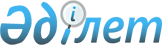 Об утверждении типовых учебных планов дошкольного воспитания и обучения Республики КазахстанПриказ Министра образования и науки Республики Казахстан от 20 декабря 2012 года № 557. Зарегистрирован в Министерстве юстиции Республики Казахстан 17 января 2013 года № 8275.
      Сноска. Заголовок в редакции приказа Министра образования и науки РК от 04.12.2015 № 676 (вводится в действие по истечении десяти календарных дней после дня его первого официального опубликования).
      В соответствии с подпунктом 6) статьи 5 Закона Республики Казахстан от 27 июля 2007 года "Об образовании" и в целях реализации Государственного общеобязательного стандарта дошкольного воспитания и обучения, утвержденного приказом Министра образования и науки Республики Казахстан от 31 октября 2018 года № 604, ПРИКАЗЫВАЮ:
      Сноска. Преамбула - в редакции приказа Министра образования и науки РК от 12.05.2020 № 195 (вводится в действие по истечении десяти календарных дней после дня его первого официального опубликования).


      1. Утвердить:
      1) Типовой учебный план дошкольного воспитания и обучения для детей ясельного возраста согласно приложению 1 к настоящему приказу;
      2) Типовой учебный план дошкольного воспитания и обучения для детей дошкольного возраста согласно приложению 2 к настоящему приказу;
      3) Типовой учебный план дошкольного воспитания и обучения для предшкольной группы дошкольной организации / предшкольного класса школы (лицея, гимназии) (дети 5-ти лет) согласно приложению 3 к настоящему приказу.
      Сноска. Пункт 1 - в редакции приказа Министра просвещения РК от 09.09.2022 № 394 (вводится в действие после дня его первого официального опубликования).


       2. Департаменту дошкольного и среднего образования (Жонтаева Ж.А.):
      1) обеспечить в установленном порядке государственную регистрацию настоящего приказа в Министерстве юстиции Республики Казахстан;
      2) после прохождения государственной регистрации опубликовать настоящий приказ в средствах массовой информации.
      3. Контроль за исполнением настоящего приказа возложить на вице-министра М.А. Абенова.
      4. Настоящий приказ вводится в действие с 1 сентября 2013 года и подлежит официальному опубликованию. Типовой учебный план дошкольного воспитания и обучения для детей ясельного возраста
      Сноска. Приложение 1 - в редакции приказа Министра просвещения РК от 09.09.2022 № 394 (вводится в действие после дня его первого официального опубликования).
      Примечание:*Организованная деятельность – интегрированное занятие, организованное педагогом в течение дня в игровой форме через разные виды детской деятельности (игровая, двигательная, познавательная, творческая, исследовательская, трудовая, самостоятельная) для реализации содержания Типовой учебной программы дошкольного воспитания и обучения, утвержденной приказом исполняющего обязанности Министра образования и науки Республики Казахстан от 12 августа 2016 года № 499 "Об утверждении Типовых учебных программ дошкольного воспитания и обучения" (зарегистрированный в Реестре государственной регистрации нормативных правовых актов под № 14235), в том числе задач по привитию детям национальных ценностей казахского народа, семейных ценностей, чувства патриотизма, любви к Родине, приобщение их к социокультурным нормам, правил безопасного поведения с учетом направления работы дошкольной организации.**С учетом возрастных особенностей детей ясельного возраста в течение дня уделяется время на физическую активность детей.***С учетом возрастных особенностей детей в течение дня уделяется время на пение, слушание музыки, заучивание песен, импровизацию, музыкально-ритмические движения, игру на детских шумовых инструментах и другие виды музыкальной деятельности;****Специальная коррекционная деятельность проводится для детей с ограниченными возможностями в специальных дошкольных организациях, специальных группах дошкольных организаций.
      Для детей с нарушением зрения
      Примечание:****Специальная коррекционная деятельность проводится специальным педагогом (тифлопедагогом) по подгруппам или индивидуально с детьми, нуждающимися в коррекционной поддержке.*Для незрячих детей деятельность по развитию зрительного восприятия замещается коррекционной деятельностью по развитию осязания и тонкой моторики. Для слабовидящих и поздноослепших детей и детей с нарушениями зрения деятельность по развитию осязания и тонкой моторики проводятся во всех вышеперечисленных видах коррекционной деятельности.
      Для детей с нарушением слуха
      Примечание:****Специальная коррекционная деятельность - деятельность по развитию устной речи с использованием элементов жестовой речи проводится для детей с тяжелой степенью тугоухости (IV степень тугоухости); знакомство с художественной литературой проводится с опорой на сюжетно-ролевую игру.*Проводится специальным педагогом (сурдопедагогом) по подгруппам или индивидуально с детьми, нуждающимися в коррекционной поддержке; для неслышащих детей проводится деятельность по формированию жестовой речи.
      Для детей с нарушением опорно-двигательного аппарата
      Примечание:Проводится специальными педагогами (дефектологом, логопедом), инструктором лечебной физической культуры по подгруппам для детей, нуждающихся в коррекционной поддержке.*Коррекционная работа проводится специальными педагогами (дефектологом, логопедом) по подгруппам для детей, нуждающихся в коррекционной поддержке.
      Для детей с нарушениями речи
      Примечание:*Проводится специальным педагогом (логопедом) фронтально или по подгруппам.
      Для детей с задержкой психического развития
      ****Специальная коррекционная деятельность (подгрупповая) проводится специальным педагогом (дефектологом) по подгруппам или индивидуально с детьми, нуждающимися в коррекционной поддержке.
      Для детей с нарушением интеллекта
      Примечание:*Проводится специальным педагогом (дефектологом) по подгруппам или индивидуально с детьми, нуждающимися в коррекционной поддержке.
      Для детей со сложными нарушениями
      Примечание:*При развитии коммуникативных навыков выбирается один из видов работы в зависимости от типа сочетанного нарушения: при сочетанных нарушениях слуха и зрения формируются жестово-контактная, дактильно-контактная формы коммуникации; при нарушениях воспроизводящей/звуковой стороны речи (при детском церебральном параличе, алалии) формируются навыки коммуникации, связанные с использованием предметов-символов, картинок; при всех видах сложных нарушений формирование и развитие устной (звуковой) речи обязательно и проводится дефектологом, логопедом и воспитателем по подгруппам или индивидуально (при отсутствии возможностей формирования и развития устной (звуковой) речи в рамках данного объема часов проводится формирование альтернативных видов коммуникации).Организованная деятельность "Тифлографика" для детей при первичном нарушении зрения проводится в организованной деятельности "Рисование" воспитателем с детьми с нарушениями зрения легкой степени, в организованной деятельности "Тифлографика" - специальным педагогом с детьми с тяжелыми нарушениями зрения. Типовой учебный план
для групп и классов предшкольной подготовки детей
от 5 до 6 (7) лет
      Сноска. Приложение 2 исключено приказом Министра образования и науки РК от 22.06.2016 № 391 (вводится в действие по истечении десяти календарных дней после дня его первого официального опубликования). Типовой учебный план дошкольного воспитания и обучения для детей дошкольного возраста
      Сноска. Приказ дополнен приложением 2 в соответствии с приказом и.о. Министра образования и науки РК от 10.10.2018 № 556 (вводится в действие по истечении десяти календарных дней после дня его первого официального опубликования); в редакции приказа Министра просвещения РК от 09.09.2022 № 394 (вводится в действие после дня его первого официального опубликования).
      Примечание:*Организованная деятельность – интегрированное занятие, организованное педагогом в течение дня в игровой форме через разные виды детской деятельности (игровая, двигательная, познавательная, творческая, исследовательская, трудовая, самостоятельная) для реализации содержания Типовой учебной программы дошкольного воспитания и обучения, утвержденной приказом исполняющего обязанности Министра образования и науки Республики Казахстан от 12 августа 2016 года № 499 "Об утверждении Типовых учебных программ дошкольного воспитания и обучения" (зарегистрированный в Реестре государственной регистрации нормативных правовых актов под № 14235) (далее – Типовая программа), в том числе задач по привитию детям национальных ценностей казахского народа, семейных ценностей, чувства патриотизма, любви к Родине, приобщение их к социокультурным нормам, правил безопасного поведения с учетом направления работы дошкольной организации.**С учетом возрастных особенностей детей дошкольного возраста в течение дня уделяется время на физическую активность детей.***В целях усвоения государственного языка в группах с другими языками обучения в течение дня педагогу вместе с детьми рекомендуется изучать с детьми словарный минимум, определенный в Типовой программе, развитие устной связной речи воспитанников в различных видах детской деятельности, а также знакомство с культурой, обычаями и традициями казахского народа, обогащение активного словаря, овладение нормами речи, культуры общения.****С учетом возрастных особенностей детей в течение дня уделяется время на пение, слушание музыки, заучивание песен, импровизацию, музыкально-ритмические движения, игру на детских шумовых инструментах и другие виды музыкальной деятельности.*****Специальная коррекционная деятельность проводится для детей с ограниченными возможностями в специальных дошкольных организациях, специальных группах дошкольных организаций.
      Для детей с нарушением зрения
      Примечание:*****Специальная коррекционная деятельность проводится специальным педагогом (тифлопедагогом) по подгруппам или индивидуально с детьми, нуждающимися в коррекционной поддержке.*Для незрячих детей деятельность по развитию зрительного восприятия замещается коррекционной деятельностью по развитию осязания и тонкой моторики. Для слабовидящих и поздноослепших детей и детей с нарушениями зрения деятельность по развитию осязания и тонкой моторики проводятся во всех вышеперечисленных видах коррекционной деятельности.
      Для детей с нарушением слуха
      Примечание:Деятельность по развитию устной речи с использованием элементов жестовой речи проводится для детей с тяжелой степенью тугоухости (IV степень тугоухости).Деятельность по художественной литературе проводится с опорой на сюжетно-ролевую игру.Деятельность по развитию речи проводится специальным педагогом (сурдопедагогом) по подгруппам или индивидуально с детьми, нуждающимися в коррекционной поддержке.Для неслышащих детей проводится деятельность по формированию жестовой речи.
      Для детей с нарушением опорно-двигательного аппарата
      Примечание:Проводится специальными педагогами (дефектологом, логопедом), инструктором лечебной физической культуры по подгруппам для детей, нуждающихся в коррекционной поддержке.* Проводится специальным педагогом (дефектологом) по подгруппам или индивидуально с детьми, нуждающимися в коррекционной поддержке.
      Для детей с нарушениями речи
      Для детей с задержкой психического развития
      Примечание:*Проводится специальным педагогом (дефектологом) по подгруппам или индивидуально с детьми, нуждающимися в коррекционной поддержке.
      Для детей с нарушением интеллекта
      Примечание:*****Проводится специальным педагогом (тифлопедагогом) по подгруппам или индивидуально с детьми, нуждающимися в коррекционной поддержке.* Проводится специальным педагогом (дефектологом) по подгруппам или индивидуально с детьми, нуждающимися в коррекционной поддержке.
      Для детей со сложными нарушениями 
      Примечание:При развитии коммуникативных навыков выбирается один из видов работы в зависимости от типа сочетанного нарушения: при сочетанных нарушениях слуха и зрения формируются жестово-контактная, дактильно-контактная формы коммуникации; при нарушениях воспроизводящей/звуковой стороны речи (при детском церебральном параличе, алалии) формируются навыки коммуникации, связанные с использованием предметов-символов, картинок; при всех видах сложных нарушений обязательно формирование и развитие устной (звуковой) речи, работа проводится дефектологом, логопедом и воспитателем по подгруппам или индивидуально (при отсутствии возможностей формирования и развития устной (звуковой) речи в рамках данного объема часов проводится формирование альтернативных видов коммуникации).Организованная деятельность "Тифлографика" для детей при первичном нарушении зрения проводится в организованной деятельности "Рисование" воспитателем с детьми с нарушениями зрения легкой степени, в организованной деятельности "Тифлографика" - специальным педагогом с детьми с тяжелыми нарушениями зрения. Типовой учебный план дошкольного воспитания и обучения для предшкольной группы дошкольной организации / предшкольного класса школы (лицея, гимназии) (дети 5-ти лет)
      Сноска. Приказ дополнен приложением 3 в соответствии с приказом Министра образования и науки РК от 19.11.2014 № 479 (вводится в действие по истечении десяти календарных дней со дня его первого официального опубликования); в редакции приказа Министра просвещения РК от 09.09.2022 № 394 (вводится в действие после дня его первого официального опубликования).
      Примечание:*Организованная деятельность – интегрированное занятие, организованное педагогом в течение дня в игровой форме через разные виды детской деятельности (игровая, двигательная, познавательная, творческая, исследовательская, трудовая, самостоятельная) для реализации содержания Типовой учебной программы дошкольного воспитания и обучения, утвержденной приказом исполняющего обязанности Министра образования и науки Республики Казахстан от 12 августа 2016 года № 499 "Об утверждении Типовых учебных программ дошкольного воспитания и обучения" (зарегистрированный в Реестре государственной регистрации нормативных правовых актов под № 14235) (далее – Типовая программа), в том числе задач по привитию детям национальных ценностей казахского народа, семейных ценностей, чувства патриотизма, любви к Родине, приобщение их к социокультурным нормам, правил безопасного поведения с учетом направления работы дошкольной организации.**С учетом возрастных особенностей детей дошкольного возраста в течение дня уделяется время на физическую активность детей.***В целях усвоения государственного языка в течение дня педагогу вместе с детьми рекомендуется изучать с детьми словарный минимум, определенный в Типовой программе, развитие устной связной речи воспитанников в различных видах детской деятельности, а также знакомство с культурой, обычаями и традициями казахского народа, обогащение активного словаря, овладение нормами речи, культуры общения.****С учетом возрастных особенностей детей в течение дня уделяется время на пение, слушание музыки, заучивание песен, импровизацию, музыкально-ритмические движения, игру на детских шумовых инструментах и другие виды музыкальной деятельности.
					© 2012. РГП на ПХВ «Институт законодательства и правовой информации Республики Казахстан» Министерства юстиции Республики Казахстан
				
Министр
Б. ЖумагуловПриложение 1 к приказу
Министра образования и науки
Республики Казахстан
от 20 декабря 2012 года № 557
№ п/п
Организованная деятельность*
Возрастные группы
Возрастные группы
№ п/п
Организованная деятельность*
группа раннего возраста (дети 1 года)
младшая группа (дети 2-х лет)
1
Физическая культура
три раза в неделю
три раза в неделю
1
Физическая культура**
ежедневно
ежедневно
2
Развитие речи и художественная литература
ежедневно
ежедневно
3
Сенсорика
ежедневно
ежедневно
4
Ознакомление с окружающим миром
ежедневно
ежедневно
5
Рисование
-
ежедневно
5
Лепка
ежедневно
ежедневно
5
Аппликация
-
ежедневно
5
Конструирование
-
ежедневно
6
Музыка
один раз в неделю
один раз в неделю
6
Музыка***
ежедневно
ежедневно
7
Специальная коррекционная деятельность****
ежедневно
ежедневно
№ п/п
Специальная коррекционная деятельность****
Возрастные группы
Возрастные группы
№ п/п
Специальная коррекционная деятельность****
группа раннего возраста (дети 1 года)
младшая группа (дети 2-х лет)
1
Развитие познавательных и интеллектуальных навыков
два раза в неделю
три раза в неделю
1
Зрительное восприятие*
один раз в неделю
один раз в неделю
1
Ориентировка в пространстве
один раз в неделю
один раз в неделю
2
Формирование социально-эмоциональных навыков
один раз в неделю
один раз в неделю
2
Социально-бытовая ориентировка
один раз в неделю
один раз в неделю
№ п/п
Специальная коррекционная деятельность*****
Возрастные группы
Возрастные группы
№ п/п
Специальная коррекционная деятельность*****
группа раннего возраста (дети 1 года)
младшая группа (дети 2-х лет)
1
Развитие коммуникативных навыков
два раза в неделю
два раза в неделю
1
Развитие речи*
один раз в неделю
один раз в неделю
1
Развитие слухового восприятия и формирование произношения
один раз в неделю
один раз в неделю
2
Формирование социально-эмоциональных навыков
один раз в неделю
один раз в неделю
2
Социально-бытовая ориентировка 
один раз в неделю
один раз в неделю
№ п/п
Специальная коррекционная деятельность*****
Возрастные группы
Возрастные группы
№ п/п
Специальная коррекционная деятельность*****
группа раннего возраста (дети 1 года)
младшая группа (дети 2-х лет)
1
Физическое развитие
два раза в неделю
три раза в неделю
1
Лечебная физическая культура (на суше или в воде)
один раз в неделю
один раз в неделю
2
Коррекционная работа*
один раз в неделю
два раз в неделю
№ п/п
Специальная коррекционная деятельность****
Возрастные группы
Возрастные группы
№ п/п
Специальная коррекционная деятельность****
группа раннего возраста (дети 1 года)
младшая группа (дети 2-х лет)
1
Развитие коммуникативных навыков
три раза в неделю
три раза в неделю
1
Развитие речи*
два раз в неделю
два раз в неделю
1
Произношение
один раз в неделю
один раз в неделю
№ п/п
Специальная коррекционная деятельность****
Возрастные группы
Возрастные группы
№ п/п
Специальная коррекционная деятельность****
группа раннего возраста (дети 1 года)
младшая группа (дети 2-х лет)
1
Коррекция недостатков познавательной деятельности
два раза в неделю
два раза в неделю
1
Ознакомление с окружающим миром и развитие речи
один раз в неделю
один раз в неделю
1
Сенсорика
один раз в неделю
один раз в неделю
2
Коррекционная работа
один раз в неделю
один раз в неделю
№ п/п
Специальная коррекционная деятельность****
Возрастные группы
Возрастные группы
№ п/п
Специальная коррекционная деятельность****
группа раннего возраста (дети 1 года)
младшая группа (дети 2-х лет)
1
Развитие познавательных и интеллектуальных навыков
один раз в неделю
два раза в неделю
1
Обучение игре
один раз в неделю
один раз в неделю
1
Формирование мышления
-
один раз в неделю
2
Формирование социально-эмоциональных навыков
один раз в неделю
два раза в неделю
2
Ознакомление с окружающим миром
один раз в неделю
один раз в неделю
2
Развитие коммуникативных навыков
-
один раз в неделю
3
Коррекционная работа*
-
один раз в неделю
№ п/п
Специальная коррекционная деятельность****
Возрастные группы
Возрастные группы
№ п/п
Специальная коррекционная деятельность****
группа раннего возраста (дети 1 года)
младшая группа (дети 2-х лет)
1
Развитие коммуникативных навыков*
пять раз в неделю
пять раз в неделю
1
Формирование жестовой, дактильно-контактной речи (при сочетанном нарушении зрения и слуха)
два раз в неделю
два раз в неделю
1
Формирование коммуникации с помощью предметов-символов, картинок (для безречевых детей)
два раз в неделю
два раз в неделю
1
Развитие речи (для детей с возможностью овладения звуковой речью)
один раз в неделю
один раз в неделю
2
Развитие познавательных и интеллектуальных навыков
два раз в неделю
два раз в неделю
2
Сенсорика
один раз в неделю
один раз в неделю
2
Ориентировка в пространстве
один раз в неделю
один раз в неделю
3
Развитие социально-эмоциональных навыков
два раз в неделю
два раз в неделю
3
Формирование навыков, связанных с приемом пищи
один раз в неделю
один раз в неделю
3
Формирование навыков одевания и ухода за одеждой
один раз в неделю
один раз в неделюПриложение 2
к приказу Министра образования
и науки Республики Казахстан
от 20 декабря 2012 года № 557Приложение 2 к приказу
Министра образования и науки
Республики Казахстан
от 20 декабря 2012 года № 557
№ п/п
Организованная деятельность*
Возрастные группы
Возрастные группы
№ п/п
Организованная деятельность*
средняя группа (дети 3-х лет)
старшая группа (дети 4-х лет)
1
Физическая культура
три раза в неделю
три раза в неделю
1
Физическая культура**
ежедневно
ежедневно
2
Развитие речи и художественная литература
ежедневно
ежедневно
2
Казахский язык
один раз в неделю
один раз в неделю
2
Казахский язык***
ежедневно
ежедневно
3
Основы грамоты
-
-
4
Основы математики
ежедневно
ежедневно
5
Ознакомление с окружающим миром
ежедневно
ежедневно
6
Рисование
ежедневно
ежедневно
6
Лепка
ежедневно
ежедневно
6
Аппликация
ежедневно
ежедневно
6
Конструирование
ежедневно
ежедневно
7
Музыка
один раз в неделю
два раза в неделю
7
Музыка****
ежедневно
ежедневно
8
Специальная коррекционная деятельность*****
ежедневно
ежедневно
№ п/п
Специальная коррекционная деятельность *****
Возрастные группы
Возрастные группы
Возрастные группы
№ п/п
Специальная коррекционная деятельность *****
средняя группа (дети 3-х лет)
старшая группа (дети 4-х лет)
предшкольная группа (дети 5-ти лет)
1
Развитие познавательных и интеллектуальных навыков
три раза в неделю
три раза в неделю
три раза в неделю
1
Зрительное восприятие*
два раза в неделю
два раза в неделю
два раза в неделю
1
Ориентировка в пространстве
один раз в неделю
один раз в неделю
один раз в неделю
2
Формирование социально-эмоциональных навыков
один раз в неделю
один раз в неделю
один раз в неделю
2
Социально-бытовая ориентировка
один раз в неделю
один раз в неделю
один раз в неделю
№ п/п
Специальная коррекционная деятельность*****
Возрастные группы
Возрастные группы
Возрастные группы
№ п/п
Специальная коррекционная деятельность*****
средняя группа (дети 3-х лет)
старшая группа (дети 4-х лет)
предшкольная группа (дети 5-ти лет)
1
Развитие коммуникативных навыков
три раза в неделю
четыре раза в неделю
четыре раза в неделю
1
Развитие речи
два раза в неделю
два раза в неделю
два раза в неделю
1
Развитие слухового восприятия и формирование произношения
два раза в неделю
два раза в неделю
два раза в неделю
№ п/п
Специальная коррекционная деятельность *****
Возрастные группы
Возрастные группы
Возрастные группы
№ п/п
Специальная коррекционная деятельность *****
средняя группа (дети 3-х лет)
старшая группа (дети 4-х лет)
предшкольная группа (дети 5-ти лет)
1
Физическое развитие
четыре раза в неделю
четыре раза в неделю
пять раз в неделю
1
Лечебная физическая культура
два раза в неделю
два раза в неделю
три раза в неделю
1
Коррекционная работа*
два раза в неделю
два раза в неделю
два раза в неделю
№ п/п
Специальная коррекционная деятельность *****
Возрастные группы
Возрастные группы
Возрастные группы
№ п/п
Специальная коррекционная деятельность *****
средняя группа (дети 3-х лет)
старшая группа (дети 4-х лет)
предшкольная группа (дети 5-ти лет)
1
Развитие коммуникативных навыков
три раза в неделю
четыре раза в неделю
четыре раза в неделю
1
Развитие речи
два раза в неделю
три раза в неделю
два раза в неделю
1
Основы грамоты
-
-
один раз в неделю
1
Произношение
один раз в неделю
один раз в неделю
один раз в неделю
№ п/п
Специальная коррекционная деятельность *****
Возрастные группы
Возрастные группы
Возрастные группы
№ п/п
Специальная коррекционная деятельность *****
средняя группа (дети 3-х лет)
старшая группа (дети 4-х лет)
предшкольная группа (дети 5-ти лет)
1
Коррекция недостатков познавательной деятельности
три раза в неделю
три раза в неделю
три раза в неделю
1
Ознакомление с окружающим миром и развитие речи
один раз в неделю
один раз в неделю
один раз в неделю
1
Сенсорика
один раз в неделю
один раз в неделю
один раз в неделю
1
Коррекционная работа*
один раз в неделю
один раз в неделю
один раз в неделю
№ п/п
Специальная коррекционная деятельность*****
Возрастные группы
Возрастные группы
Возрастные группы
№ п/п
Специальная коррекционная деятельность*****
средняя группа (дети 3-х лет)
старшая группа (дети 4-х лет)
предшкольная группа (дети 5-ти лет)
1
Развитие познавательных и интеллектуальных навыков
три раза в неделю
три раза в неделю
три раза в неделю
1
Обучение игре
один раз в неделю
один раз в неделю
один раз в неделю
1
Формирование мышления
один раз в неделю
один раз в неделю
один раз в неделю
1
Сенсорика
один раз в неделю
один раз в неделю
один раз в неделю
2
Формирование социально-эмоциональных навыков
два раза в неделю
два раза в неделю
два раза в неделю
2
Ознакомление с окружающим миром
один раз в неделю
один раз в неделю
один раз в неделю
2
Развитие коммуникативных навыков
один раз в неделю
один раз в неделю
один раз в неделю
3
Коррекционная работа*
один раз в неделю
один раз в неделю
один раз в неделю
№ п/п
Специальная коррекционная деятельность *****
Возрастные группы
Возрастные группы
Возрастные группы
№ п/п
Специальная коррекционная деятельность *****
средняя группа (дети 3-х лет)
старшая группа (дети 4-х лет)
предшкольная группа (дети 5-ти лет)
1
*Развитие коммуникативных навыков
пять раз в неделю
пять раз в неделю
пять раз в неделю
1
Формирование жестовой, дактильно-контактной речи (при сочетанном нарушении зрения и слуха)
два раза в неделю
два раза в неделю
два раза в неделю
1
Формирование коммуникации с помощью предметов-символов, картинок (для безречевых детей)
два раза в неделю
два раза в неделю
два раза в неделю
1
Развитие речи (для детей с возможностью овладения звуковой речью)
один раз в неделю
один раз в неделю
один раз в неделю
2
Развитие познавательных и интеллектуальных навыков
два раза в неделю
два раза в неделю
два раза в неделю
2
Сенсорика
один раз в неделю
один раз в неделю
один раз в неделю
2
Ориентировка в пространстве
один раз в неделю
один раз в неделю
один раз в неделю
3
Развитие социально-эмоциональных навыков
два раза в неделю
три раза в неделю
три раза в неделю
3
Формирование навыков, связанных с приемом пищи
один раз в неделю
один раз в неделю
один раз в неделю
3
Формирование навыков одевания и ухода за одеждой
один раз в неделю
один раз в неделю
один раз в неделю
3
Домашний труд и поведение в других ситуациях
-
один раз в неделю
один раз в неделюПриложение 3 к приказу
Министра образования и науки
Республики Казахстан
от 20 декабря 2012 года № 557
№ п/п
*Организованная деятельность/Детская деятельность
Периодичность проведения в неделю
Нормативная нагрузка в неделю
1
Физическая культура
3 часа
1
Физическая культура **
ежедневно
2
Развитие речи
2 часа
2
Художественная литература
2 часа
2
Коммуникативная деятельность
ежедневно
2
Казахский язык
2 часа
2
Казахский язык ***
ежедневно
3
Основы грамоты
3 часа
Коммуникативная, познавательная деятельность
ежедневно
4
Основы математики
3 часа
Познавательная, исследовательская деятельность
ежедневно
5
Ознакомление с окружающим миром
2 часа
Исследовательская, познавательная, коммуникативная, трудовая деятельность
ежедневно
6
Рисование
1 час
6
Лепка
1 час
6
Аппликация
1 час
6
Конструирование
1 час
6
Творческая, изобразительная деятельность
ежедневно
7
Музыка
2 часа
7
Музыка ****
ежедневно
8
Итого
20 часов